Resolving the Problem of School Violence in the United KingdomThis essay examines the reasons behind and effects of school violence in the United Kingdom. To evaluate current solutions and to make some new ones. The issue of violence in schools needs to be addressed and resolved immediately. Sadly, even the United Kingdom, renowned for having a top-notch educational system, is not immune to this threat. Violence in school settings has wide-ranging repercussions that influence students' safety, well-being, and academic success—viable tactics to address this widespread issue.School Violence in the United Kingdom: Causes of Violence in Schools Societal FactorsSocioeconomic inequalities and deprivation significantly influence violence in schools. Poorer and more resource-constrained communities in disadvantaged areas frequently experience greater violence and crime rates, which can spread into educational institutions. The normalizing and glamorization of violence by the media and popular culture may impact students' attitudes and conduct. Violent media such as movies, video games, and music can desensitize viewers to aggressiveness and encourage a culture of violence. Family dynamics have a significant impact on a child's behavior and development. Violence in children can be attributed to family dysfunction, including marital violence, substance addiction, and neglect. In addition, kids who don't have their parent's support and involvement are more vulnerable to harmful peer pressure. School-Related FactorsLack of good behavior management and discipline procedures may make it difficult for schools to adequately handle and stop violent situations. Weak behavior modification techniques can create a setting where disruptive behavior goes unchecked, encouraging a climate that is prone to violence. Peer pressure is still a problem in schools and contributes to violence. As a coping mechanism, bullied kids are more prone to act aggressively, while others can resist peer pressure and engage in violent behavior.Some schools, particularly those in metropolitan areas, struggle with issues related to gang presence and influence. As tensions between competing gangs break into the classroom, gang ties can cause school violence.School Violence in the United Kingdom:  Consequences of Violence in SchoolsImpact on Mental Health and Emotions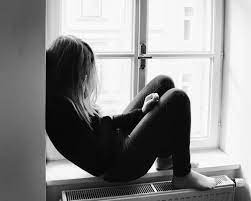 Anxiety, despair, and post-traumatic stress disorder are mental health problems that can affect students exposed to violence in the classroom. These mental health problems can seriously impair both academic achievement and general well-being. Being exposed to violence can damage a student's confidence and self-esteem. Victims of violence may feel helpless and flawed self-perception, affecting their motivation and capacity to participate in educational activities. Violence ruins the learning environment and makes it harder for students to concentrate. Increased absenteeism and disengagement brought on by the fear of violence can hurt academic performance and educational attainment.Physical HarmStudents and staff members may sustain minor to severe bodily injuries as a result of violent acts, endangering their health and safety. Fights, assaults, and occurrences involving weapons pose an extreme risk to every member of the school community.Both immediate and long-term health effects Cuts, bruises, and fractures are just a few of the primary health effects that can result from physical assault. Furthermore, being exposed to violence can negatively impact a person's health, resulting in chronic stress, cardiovascular issues, and other related conditions.Negative School ClimateFear and insecurity among students and teachers: Violence in schools generates fear and insecurity among students and teachers alike. A climate of fear hampers the learning process, making students hesitant to participate and teachers unable to create an optimal educational environment.Disruption of the learning environment: Violent incidents disrupt the learning environment, diverting attention from education and redirecting it towards safety concerns. The resulting disorder affects the educational experience of all students, hindering their academic progress.Detrimental effects on academic performance and educational outcomes: The prevalence of violence in schools has a detrimental impact on academic performance. Students who experience violence are more likely to fall behind academically, leading to lower graduation rates and reduced prospects. Current Measures to Address School Violence in the United Kingdom Legislative InitiativesThe UK has put legislation in place to guarantee student safety in educational institutions. Laws and policies about student behavior and safety. These laws specify what constitutes proper conduct, how to handle complaints, and the penalties for acts of violence.Legislation against bullying and anti-bullying programs have been implemented in the UK, which has also recognized the necessity to do so. The detrimental effects of bullying have also been made more widely known, and prevention measures have been promoted through campaigns and other activities.School-Based Programs and PoliciesSeveral schools have implemented behavior management systems to combat violence and encourage good behavior. These initiatives strongly emphasize fostering healthy connections among students while teaching kids how to resolve conflicts and control their anger.Providing school workers with the required training in conflict resolution and de-escalation strategies cannot be overstated. These abilities enable educators and administrators to resolve disputes and prevent potentially dangerous situations.Zero-tolerance policies against bullying and violence have been implemented in schools to clarify that these behaviors will not be tolerated. These regulations offer a framework for corrective action and operate as a warning to potential violators.Collaboration with External Agencies Addressing violence in schools requires cooperation with law enforcement organizations and community groups. In addition to offering support services, mentoring programs, and positive role models, community organizations can help prevent violence by having police presence. Schools work together with mental health specialists and counselors to provide support for pupils who have been exposed to violence. As a result of these collaborations, it is possible to recognize and treat mental health problems and ensure that students get the required treatment and interventions.https://youtu.be/d53fmKphgAU Practical Strategies to Combat School Violence in the United Kingdom Early Intervention and PreventionPromoting a positive school climate and fostering a sense of belonging: Schools must cultivate a positive school climate where students feel safe, supported, and valued. Building a sense of belonging and promoting positive relationships among students can reduce the likelihood of violence.Encouraging open communication and reporting mechanisms for students: Establishing open lines of communication and reporting means enables students to report incidents of violence or concerns about safety. Encouraging students to speak up helps identify potential issues early and prevents escalation. Education and AwarenessComprehensive education on conflict resolution, empathy, and emotional intelligence: Introducing comprehensive education on conflict resolution, compassion, and emotional intelligence equips students with essential skills to manage conflicts peacefully, understand others' perspectives, and develop positive relationships.Addressing the root causes of violence through awareness campaigns: Conducting awareness campaigns that address the root causes of violence, such as socioeconomic disparities, media influence, and family dysfunction, helps promote understanding and social change. Support Services for StudentsAccessible mental health support and counseling services. Making these services available in schools makes it possible to guarantee that pupils will receive the appropriate treatment and intervention. Violent conduct can be avoided, and escalation can be stopped through early detection and treatment of mental health problems.Interventions that are specifically targeted at students at risk of violence or victimization are made possible by early screening, which identifies students who are at risk. Individualized assistance plans, mentoring programs, and participation in pertinent support services are some of the treatments that may be used. Strengthening Discipline and Behavior ManagementConsistent implementation of fair and proportionate disciplinary measures: Schools must consistently implement reasonable and proportionate corrective measures. Students must understand the consequences of their actions, ensuring that accountability is maintained and violence is not tolerated.Training for teachers in effective classroom management techniques: Providing teachers with training in effective classroom management techniques equips them with the necessary skills to maintain a positive and safe learning environment. Teachers can address conflicts promptly, implement proactive strategies, and establish clear expectations for behavior.Involvement of Parents and GuardiansIncreasing Parental Involvement and Participation in school activities Parental involvement is essential in preventing school violence. Schools should actively involve parents and guardians in their children's educational activities to foster teamwork, communication, and dissemination of information about violence prevention.The creation of parent support groups and workshops on violence prevention enables parents to exchange experiences, learn new information, and come up with plans for encouraging non-violent behaviors at home and in the community.School violence in the United Kingdom seriously threatens pupils' well-being and growth. To solve this issue entirely, it is essential that all parties, including governmental organizations, educational institutions, parents, and the larger society, collaborate. We can provide safe and welcoming learning environments where kids may flourish academically and emotionally by comprehending the causes and effects of violence, putting evidence-based methods into practice, and cultivating a culture of respect and empathy. Our combined dedication to eliminating violence from our schools and ensuring that every kid has the chance to study and develop in a safe and loving environment is essential to the future of our society.References:Abuya, K. (2020). How to Report a Cyber-bullying Case in Kenya. [online] Techweez. Available at: https://techweez.com/2020/02/27/cyberbullying-reporting-kenya/.Department for Education (2018). Department for Education. [online] GOV.UK. Available at: https://www.gov.uk/government/organisations/department-for-education.Ofsted (2019). Ofsted. [online] GOV.UK. Available at: https://www.gov.uk/government/organisations/ofsted.The Children's Society (2017). The Children’s Society. [online] The Children’s Society. Available at: https://www.childrenssociety.org.uk/.